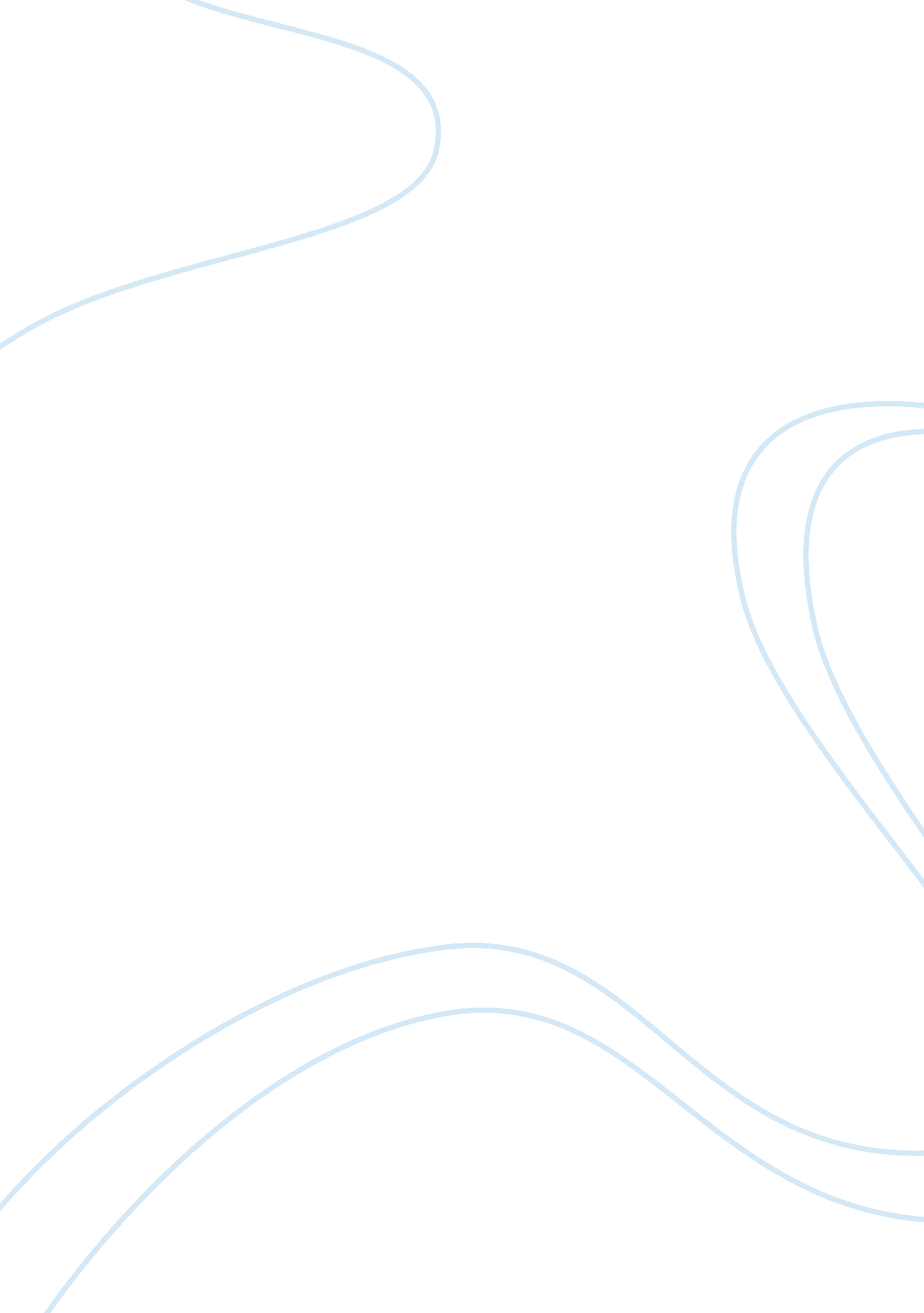 Why i chose eada for my mba program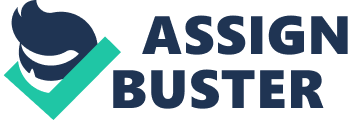 Describe why you have chosen to pursue an MBA at EADA now. How do you expect the MBA to benefit you professionally and personally, and how can you contribute to the program. 
Three years back I had completed my graduation. I had completed my graduation from the State University of New York at Geneseo, passing the Bachelor of Science in Business Administration and the Bachelor of Arts in Spanish. Since then I have had three years work experience as a Licensed Sales Producer at Allstate New Jersey Insurance Company. In this position I have employed and honed the knowledge and skills that I had acquired during my graduation course. 
I have always had an interest in studying abroad and completing an international Masters in Business Administration (MBA) study program. This desire I had kept under leash during the past three years. Two factors have caused these leashes to snap. The first is a realization that while the knowledge and skills that I had acquired during my BS (Business Administration) study program have assisted me in achievements till now, it will be insufficient for the career growth that I would like in management. To meet this objective I will need more knowledge and skills in business administration. This is particularly true in a world that has become so competitive since the globalization of trade and commerce. The second factor is that global recession is only going to make the managerial positions more challenging. I need to prepare myself for the challenges that I can expect to face in the responsibilities I will have to undertake in the future as a part of my career plans. 
I do not believe in rushing into a MBA study program, for it requires dedication and commitment. I believe I am now prepared to offer the course of study the time and effort that will be required in successfully completing it. Looking back at the period of my years in the BS (Business Administration) study program, I believe I have in me the ability to organize educational and creative programs and coordinate student activities. I also bring with me language strengths of fluency in English and Spanish. Besides my dedication, time, and effort for the study program and activities that are part of the program, I can offer the strengths of organization and coordinate. In addition to this I offer the language strength that I bring along with me. 
It is pertinent here to explain why I consider the MBA full time course at the EADA University in Barcelona, Spain the program that I should enroll myself in. I have evaluated what this course offers me as a university graduate. I find that by successfully completing this study program, my potential to enhance my career and grow with is significantly raised. This aspect would be realized through the knowledge and skills of business tools and techniques provided during the study program. International business managers have to develop leadership skills and during the study program such skills are developed. Developing a global vision of business activities and strategic management techniques to enhance my management strengths is another feature of this course. I believe through the completion of this educational program, I will be equipped to be a successful international manager in this challenging business world. 
(Word Count – 516) 